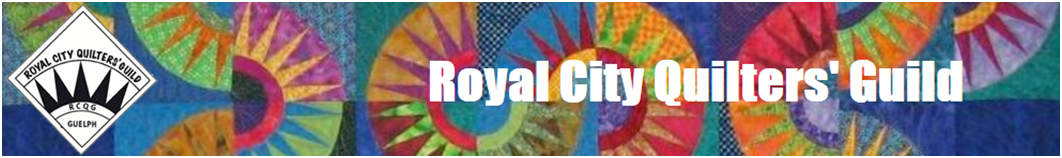    2022-2023 Programs and Workshops Schedule         v.5September	13	Jennifer Houlden		Creating Contrast in Your QuiltsOctober	11	Sue Sherman		Quilting Journey of a Renaissance Woman	11	Betty Slack   			Sexual Assault and Domestic Violence Treatment Centre22	Community Outreach	Bee Day – virtual
	25	Fireside Chat for New Members November	 8	Naomi Smith			My Quilting Journey from an Indigenous Eye	30	Robin Bogaert		Workshop: Ruler Work with Domestic Sewing MachinesDecember	13	MJ Kinman			Quilts Inspired by the Smithsonian’s						National Gem CollectionJanuary	10	Krista Moser			Diamonds are a Quilter’s Best FriendFebruary	14	Kestrel Michaud		Kestrel’s CreationsMarch	14	Paul Leger			My Journey in Quilting	18					International Quilting Day – via Zoom           25   	Paul Leger			Workshop: Square Peg Round Hole – Part 1April	  1	Paul Leger    			Workshop: Square Peg Round Hole – Part 2             4	Fireside Chat for New Members	11	Mary Elizabeth Kinch	The Wonder of Small Blocks	29	Krista Moser			Workshop - Design Possibilities of the Diamond RulerMay	9	Kathy Wylie			The Art of AppliquéJune	13	Patti Carey			From Fibre to Fabric						RCQG Annual General MeetingPlease note that the schedule is subject to change. Formats for the events are planned as follows:Membership meetings	October, November, March, April, May and June - HybridMembership meetings	December, January, February via ZoomWorkshops			Via Zoom